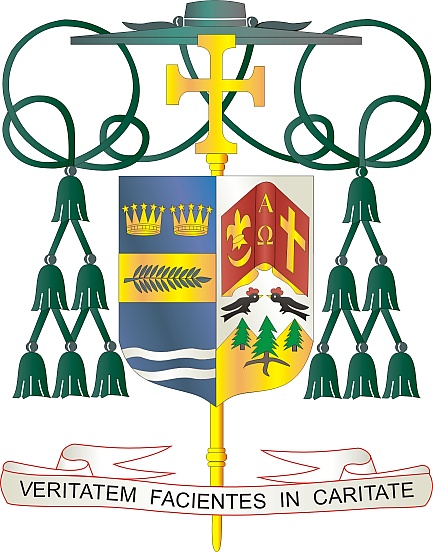 9995 North Military Trail • (561) 775-9595    Fax (561) 775-70354 Desanm 2021 Chè sè ak frè nan Kris la:	Koleksyon anyèl pou Fon retrèt pou relijye yo se fen semenn kap vini an, 11 ak 12 desanm. An 1988, evèk Katolik Etazini yo te inisye Fon retrèt pou relijye yo pou abòde defisi nan kès retrèt kominote relijye yo.  Lajan ki sòti nan koleksyon an ede kominote atravè peyi a pou pran swen manm ki aje yo.Gras a sipò ou te bay, 321 kominote relijye te resevwa finansman an 2021, ak 26,330 relijye ki gen plis pase 70 ane te benefisye de fon sa a.  Espesyalman, Biwo Nasyonal pou Retrèt Relijye kowòdone distribisyon lajan an bay kominote ki kalifye yo, ki bay asistans finansye, konsiltasyon ak edikasyon ki ede kominote relijye yo satisfè bezwen imedya ak kontinyèl manm aje yo.  Apeprè 95 pousan nan bidjè yo ede relijye ki aje yo.Tankou anpil Ameriken, kominote relijye yo fè fas a defi monimantal pou finanse swen granmoun aje.  Dyosèz Palm Beach la rekonesan pou èd espirityèl ak finansye ou anvè fiy ak gason sa yo ki dedikase lavi yo pou Bondye pandan y ap viv dènye chapit nan istwa lafwa ak sèvis yo.Mèsi pou tout sa ou fè pou fiy ak gason relijye retrete nou yo, pou priyè ou, amitye ou, lanmou ou ak jenewozite ou. 	Avèk rekonesans pou sipò wap kontinye bay  ak tout volonte lapriyè ou,  mwen ekri ou, 						Sensèman nan Kris la,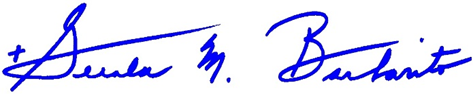 												Monsenyè Gerald M. Barbarito 
                                                                        Evèk Palm BeachNÒT POU KIRE YO: OU DWE  PIBLYE LÈT SA A NAN BILTEN PAWAS LA KÒM YON MWATYE  PAJ OSWA YON PAJ  ANTYE NAN WEEKEND 4/5 DESANM 2021. KOLEKSYON AN PRAL FÈT NAN WEEK-END 11 AK 12 DESANM.  OU KAPAB LI LÈT LA TOU POU PAWASYEN YO, OU KAPAB POSTE LÈT LA SOU SOSYAL MEDIA  AK SOU WEBSITE OU A, ANPLIS  AK ENPRIME L NAN BILTEN AN.